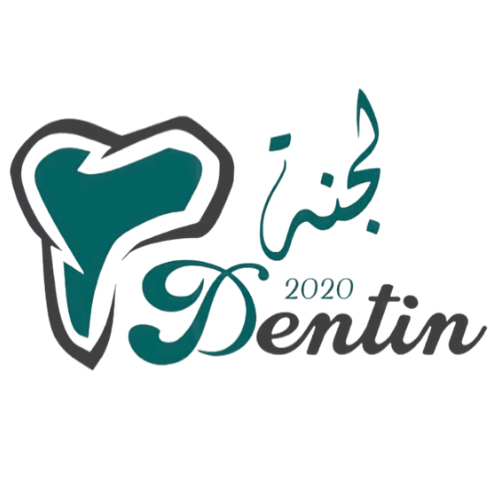 Oral Pathology-Practical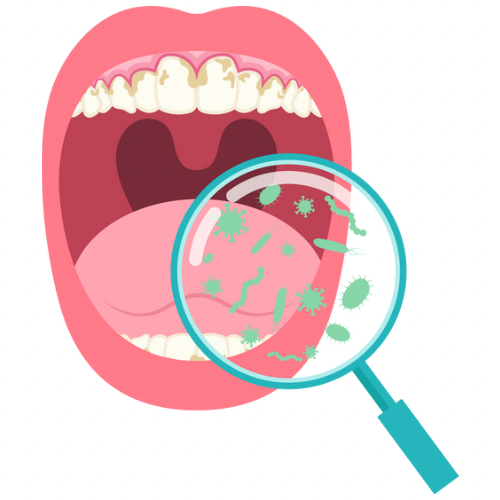 Writer: Doctor:Corrector: